lMADONAS NOVADA PAŠVALDĪBA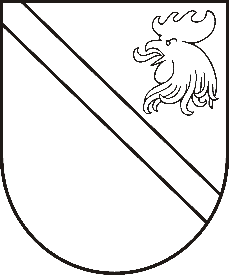 Reģ. Nr. 90000054572Saieta laukums 1, Madona, Madonas novads, LV-4801 t. 64860090, e-pasts: pasts@madona.lv ___________________________________________________________________________MADONAS NOVADA PAŠVALDĪBAS DOMESLĒMUMSMadonā2020.gada 30.decembrī						          	      		       Nr.557									       (protokols Nr.28, 9.p.)Par grozījumiem Madonas novada pašvaldības 22.06.2017. lēmumā Nr.290 “Par Madonas pilsētas vidusskolas nolikuma apstiprināšanu”Kopš 2020./2021.mācību gada izglītības iestādēs ir uzsākta jauna izglītības satura ieviešana, tādēļ izglītības iestādēm bija nepieciešams licencēt jaunajam izglītības standartam atbilstošas izglītības programmas. Līdz ar jaunā izglītības satura ieviešanu, mainījies arī normatīvais regulējums attiecībā uz skolēnu vērtēšanas sistēmu. Ņemot vērā minēto, nepieciešams veikt grozījumus ar Madonas novada pašvaldības 22.06.2017. lēmumā Nr.290 “Par Madonas pilsētas vidusskolas nolikuma apstiprināšanu” (ar grozījumiem, kas izdarīti ar 30.08.2018. lēmumu Nr.326 (protokols Nr.15, 2.p.) un 19.12.2019. lēmumu Nr.603 (protokols Nr.24, 18. p.)) apstiprinātajā izglītības iestādes nolikumā.Saskaņā ar likuma “Par pašvaldībām” 21.panta 8.punktu, Izglītības likuma 22.panta pirmo daļu, Vispārējās izglītības likuma 9.panta otro daļu izglītības iestādes nolikumu, attiecīgi arī grozījumus tajā, apstiprina izglītības iestādes dibinātājs. Noklausījusies sniegto informāciju, atklāti balsojot: PAR – 17 (Andrejs Ceļapīters, Artūrs Čačka, Andris Dombrovskis, Zigfrīds Gora, Antra Gotlaufa, Artūrs Grandāns, Gunārs Ikaunieks, Valda Kļaviņa, Agris Lungevičs, Ivars Miķelsons, Valentīns Rakstiņš, Andris Sakne, Rihards Saulītis, Inese Strode, Aleksandrs Šrubs, Gatis Teilis, Kaspars Udrass), PRET – NAV, ATTURAS – NAV, Madonas novada pašvaldības dome NOLEMJ:1.	Izteikt nolikuma 6.punktu šādā redakcijā:“6. Vidusskolas juridiskā adrese: Valdemāra bulvāris 6, Madona, Madonas novads, LV-4801. Izglītības programmu īstenošanas adreses:6.1. Valdemāra bulvāris 6, Madona, Madonas novads, LV-4801;6.2. Valdemāra bulvāris 2, Madona, Madonas novads, LV-4801;6.3. Gaujas iela 13, Madona, Madonas novads, LV-4801;6.4. Skolas iela 8, Madona, Madonas novads, LV-4801.”;2.	Izteikt nolikuma 15.punktu šādā redakcijā:“15. Vidusskola īsteno šādas licencētas izglītības programmas: 15.1. pamatizglītības programmu (kods 21011111);15.2. pamatizglītības otrā posma (7.-9.klase) neklātienes programmu (kods 23011113);15.3. speciālās pamatizglītības programmu izglītojamajiem ar mācīšanās traucējumiem (kods 21015611);15.4. vispārējās vidējās izglītības vispārizglītojošā virziena izglītības programmu (kods 31011011 un kods 31011013);15.5. vispārējās vidējās izglītības matemātikas, dabaszinību un tehnikas virziena izglītības programmu (kods 31013011);15.6. vispārējās vidējās izglītības profesionāli orientētā virziena izglītības programmu (kods 31014011);15.7. vispārējās vidējās izglītības programmu (kods 31016011 un kods 31016013).”;3.	Izteikt nolikuma 28.punktu šādā redakcijā:“28. Vidusskolā kā saziņas līdzeklis starp skolu un izglītojamā ģimeni tiek lietota skolvadības sistēmas e- klase vai skolēna dienas plānotājs (izaugsmes dienasgrāmata).”;4.	Svītrot nolikuma 30.punktu.Domes priekšsēdētājs					         	         A.LungevičsS.Seržāne 26136230